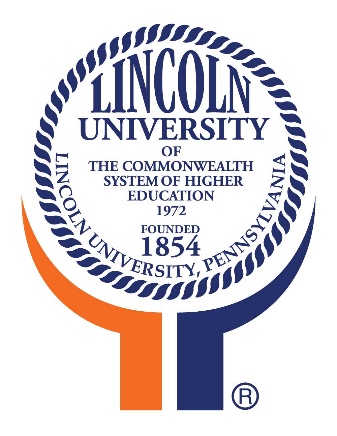 LINCOLN UNIVERISTYOffice of the Controller | Grants AccountingPost Award Meeting Checklist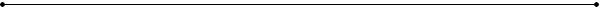 Project Name:	______________________________________________________________________Award Type:  	  FEDERAL		  STATE		   PRIVATEPrinciple Investigator:  __________________________________________________ Agency: ______________________________________________________________	 Award Number/Sub-Agreement Number: __________________________________Post Award Meeting Date:	________________________________________________________________________________________________________________________________ Additional Comments:____________________________________                                           ___________________Grants Accountant                                                                                      Date:____________________________________                                           ___________________Principal Investigator (PI)                                                                           Date:____________________________________                                           ___________________OSR Staff                                                                                                   Date:BackgroundBackgroundBackgroundBackgroundProposalProposalProposalProposalYesNoCommentsHas the official proposal been forwarded to the Grants Accounting office?BudgetBudgetBudgetBudgetYesNoCommentsAny changes to the proposed budget?Budget NumbersSalaries, Wages and Benefits – How many people will be hired on this grant, title, and responsibilities?Participant Costs – How many students?  How participant costs are disbursed (scholarships or stipends)?  Are benefits for undergraduate or graduate students?Student Compensation:  Stipends vs. WagesDo any sub-awardees exist?How is the indirect costs basis calculated?   Are there any variances to the budgeted-to-actual numbers?  What is the IDC percentage?  (If not already included in proposal)Who else will need access to the budget in Colleague?ReportingReportingReportingReportingYesNoCommentsMethod of PaymentIs there a financial reporting requirement?  Frequency, Report, Submission Method When is the final financial report due?What is the submission Method for financial reports?AuditingAuditingAuditingAuditingResearchCost Sharing Federally Funded ProjectCFDA Number